Alberto ValerioD439Final ReflectionPage 1My journey throughout this whole semester has been brutal. My first year of college has been brutal. I strive to do my best every day. There is no doubt that everyone goes through challenges and obstacles. Challenges are not excuses. Obstacles are not excuses. There are no excuses. There cannot be excuses because failure is not an option. Challenges and obstacles make one stronger by learning how to cope and overcome. One challenge I had to overcome was managing my time. I have a part time job. I am enrolled in college work-study. I am also a recent 19-year-old father. I am grateful that I got to explore the outsides of an English class. I enjoyed a new style of learning and I have managed to develop and expand my thinking capabilities in various ways. Three writing aspects I needed to improve on were grammar, mechanics, and transitions. After finding out my weaknesses I am now able to acknowledge them and improve by practicing and applying my learnings into new writings.                   Page 2 Morning experience without using the word “The”	I woke up before my alarm rang. I am not exited. I am not discouraged. I am happy to know that I have a responsibility to attend. I left my home soon after. I am tired as I walk to my local a train station. As I sat down I was trying to take a nap, but sadly I am never to achieve so. While walking to school I was thinking about what floor and room number I am supposed to be in. I remembered and now I find myself writing this very writing piece. In unit one I have learned how to strengthen and better our writings. We fulfilled assignments that consist of word constraints. We forced ourselves to open and adapt using distinctive words we did not commonly used. We managed to grow, open, and adapt our brains for word constraints; Ultimately excelling our writing skills along with our vocabulary. Becoming a great writer requires an insightful mentality. A mentality where one must be extremely attentive to detail. A fearless mentality. A mentality where the writer must become the reader. We must lose ourselves and get hypnotized to our writing. Mesmerized by the excerpt from Malcolm x autobiography; he demonstrates how constraints builds up improvement. He gained immense knowledge by reading and learning from several books as well as the entire dictionary. I believe I have done an excellent job on these assignments in unit one. My main issue with the assignments was finding the proper word choice. I educated myself to overcome this challenge by brainstorming the proper word use for each task. Page 3EVENT CODE   SECTION   ROW   SEAT   ADMISSION   EVENT CODEB0426           3       2     1       ADULT       B0426$250.00           LOWER LEVEL $250.00            SECTIONSECTION             BARCLAYS CENTER                 3   3        WEDNESDAY APRIL 10TH 2019 8:00PM     ROW  SEAT ROW  SEAT                                         2    1 2    1     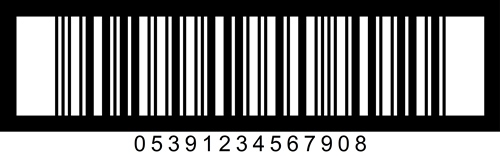 In unit 2 we examined the different ways in which writing can be performed. Writing is an art in which we create our own language on and express ourselves in numerous ways. We used our writing skills and applied them onto genres. We wrote on a skill or interest and how to maintain a relationship as a recipe. Next we wrote about our skill or interest on yet another genre; except this time the genre was chosen by us. I choose to write my skill, which was Billiards as a poem. Lastly, we wrote on yet another genre of our choosing. I choose to create a ticket about billiards. The idea of writing on genres was remarkably creative in my view point. My favorite genre was creating a billiards ticket. I enjoyed this genre of writing simply for how creative it was. It is out of the ordinary and expanded our thinking in various different directions. I could have done a better job with my poem. I didn’t take my time on it. An issues I had on these assignments were completing them as proficient as possible with no mistakes. I wanted to make sure I thoroughly completed these assignments in a well-developed manner. I overcame this challenge by making sure all components of the tasks were established.Page 4The author of the poem “The Eloquence of Billiards” is Mark Matthews. The audiences of this poem could be billiards players themselves. A possible reason why billiards players might read poems about billiards could be to view the different ways people perceive billiards. Another audience for this poem could be literature writers involving sports. The purpose of this writing is to show the audience the meaning and value of billiards by expressively emphasizing all aspects of billiards. A language term found in this poem and is common to this form of writing is simile. For example, in the poem Matthews states “dropping like a pro, moving like a dancer.” One way in which people attempt to write effectively in this genre is by using many literary devices such as a rhetorical metaphor, simile, alliteration, tone, personification, vivid imagery, etc. These literary devices create a sense of imagination as you read through as well as a powerful meaning to a poem.  In unit 3 we explored and researched a current problem that is important to us based on our skill or interest we choose on Unit 2. We are to find at least one focus research question about a specific problem or issue involving the topic. We composed a research project that made us deeply explore and investigate our topic in depth. One question leads to another question making us experts on our topic. I am proud of the profound research I have done in this assignment. I could have been more prepared in terms of submitting the worksheets doe prior to the assignment itself. I had difficulties researching a current problem surrounding my topic and developing a research question. I persevered this challenge by utilizing the worksheets provided for us.  Page 5 Ingredients:A loved onecompassionUnderstandingSincerityloyaltyForgivenessHappinessActions:Have compassion towards one another. Do not judge, you never know exactly what your loved one has gone through or is still going through.Understand each other.  understand that agreements will not always be seen eye to eye. Try to perceive situations in other perspectives.Understand that perfect relationships do not exist. The more problems solved the stronger the relationship gets.Be yourselfDo not let anyone change who you are.Forgive. It is an act of true love.ALWAYS make sure you are happy with who you are with.An assignment in unit 4 consists of choosing our favorite recipe and making a recipe book in class. We are to make a multi-modal project that takes our research and turns it into a digital genre. I choose my love recipe. I am confident in this recipe. I am Confident that sharing this recipe informed and advised my classmates about this topic. I am proud of all ingredients indicated on my recipe. In my perspective I am certain I made an excellent recipe for love.     